PIEKARZ st. I NAUCZANIE ZDALNETECHNIKA w PRODUKCJI PIEKARSKIEJVioletta Kuklińska – WoźnyWitam serdecznie w edukacji na odległośćW ramach przedmiotu  TECHNIKA w PRODUKCJI PIEKARSKIEJ prowadzonych przeze mnie otrzymacie materiały opatrzone tytułami:Ochrona pracyOchrona przeciwpożarowa i medycznaZagrożenie w pracy piekarza-materiał zostanie zamieszczony na stronie CKZ- 25.05.2021 r.Przyrządy kontrolno – pomiarowe - materiał zostanie zamieszczony na stronie CKZ- 25.05.2021 r.Urządzenia chłodnicze – materiał zostanie zamieszczony na stronie CKZ- 31.05.2021 r.Na końcu każdego materiału znajdować się będą zadania do wykonania i termin ich wykonania. Zadania należy wykonać na podstawie otrzymanego materiału. Wykonane zadania należy wysyłać na jeden z podanych maili: viola300@autograf.pl lub vkuklinska@ckz.swidnica.plDziękuję za uwagę i życzę powodzenia.OCHRONA PRACY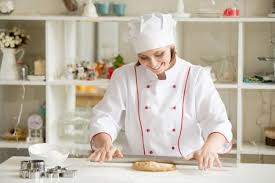 Podstawowe pojęcia związane z ochroną pracyOCHRONA PRACY – ogół przepisów prawnych zapewniających bezpieczne warunki pracy i płacy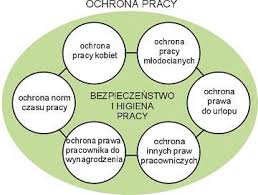 W Polsce nadzór i kontrolę w zakresie ochrony pracy sprawuje: Państwowa Inspekcja Pracy (PIP)- nad przestrzeganiem prawa  pracyPaństwowa Inspekcja Sanitarna(PIS)– nad przestrzeganiem zasad i przepisów higieny i warunków środowiska pracyPaństwowa Straż Pożarna – nad przestrzeganiem przepisów ochrony przeciwpożarowejUrząd Dozoru Technicznego – nad stanem technicznym maszyn i urządzeńProkuratura Rzeczpospolitej Polskiej nad przestrzeganiem praworządnościBHP – bezpieczne i higieniczne warunki pracy. Ogół norm prawnych mających na celu stworzenie pracownikowi takich warunków pracy, aby mógł on wykonywać pracę w sposób produktywny, bez narażania się na nieuzasadnione ryzyko wypadku lub choroby zawodowej oraz nadmierne obciążenie fizyczne i psychiczne.Każdy pracownik musi przejść szkolenie bhp- wstępne dotyczące instruktażu ogólnego i stanowiskowego- okresowe, które dotyczy aktualizacji i ugruntowania wiedzy oraz umiejętności w zakresie bhpINSTRUKCJA BHP- dokument z zakresu bhp, który określa najważniejsze aspekt wykonywanej pracy mający istotny wpływ na bezpieczeństwo pracownika.Instrukcje BHP powinny być umieszczone w łatwo dostępnym dla pracownika miejscu, a każdy pracownik powinien być zapoznany z instrukcjami maszyn, urządzeń wykorzystywanych na stanowisku pracy. Ponadto zapoznawszy się z przepisami oraz zasadami bezpieczeństwa i higieny pracy, każdy pracownik zobowiązany jest do potwierdzenia tego faktu własnoręcznym podpisem.Instrukcje bhp powinny określać bezpieczne czynności: przed rozpoczęciem pracy,podczas pracy,po zakończeniu pracy.ponadto powinien się znaleźć certyfikat bezpieczeństwaKażda instrukcja powinna także zawierać: zasady postępowania w sytuacjach awaryjnych,kwalifikacje pracowników,zasady postępowania podczas wypadku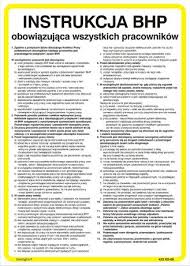 RYZYKO ZAWODOWE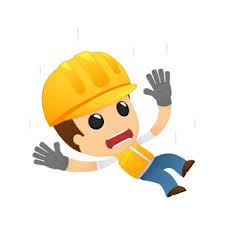 Ryzyko zawodowe, według Ministerstwa Pracy, rozumiane jest jako: "prawdopodobieństwo wystąpienia niepożądanych zdarzeń (zagrożeń) związanych z wykonywaną pracą, powodujących straty oraz ich skutków dla zdrowia lub życia pracowników w postaci chorób zawodowych i wypadków przy pracy"ERGONOMIA -  nauka o pracy, czyli dyscyplina naukowa zajmująca się przystosowaniem narzędzi, maszyn, środowiska oraz warunków pracy do anatomicznych i psychofizycznych możliwości człowieka. Ergonomia jest ściśle związana z BHP, ochroną pracy, organizacją pracy. Pracownicy są zobowiązani zapoznać się z zasadami ergonomii.Celem ergonomii jest:Polepszyć i zharmonizować warunki pracy pracownikaZmniejszyć zmęczenie ludzi i wypadkowość pracyOgraniczyć błędy i źródła stresuPodnieść jakość i produktywnośćZapewnić lepsze środowisko pracy.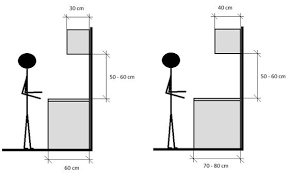 ŚRODOWIKO PRACY  (otoczenie pracy) – tworzy je zespół czynników materialnych i społecznych z którymi styka się pracownik podczas wykonywanej pracy. Istotne jest określenie czynników mogą stanowić zagrożenia zdrowia, a nawet życia pracownika.STANOWISKO PRACY- To przestrzeń, w której pracownik lub zespół pracowników wykonuje swoje zadania. Znajdują się tam sprzęty, narzędzia i materiały niezbędne do produkcji, gotowe wyroby oraz odpady. Stanowiska muszą być dostosowane do rodzaju i wielkości produkcji. Pracownik musi mieć zapewnioną swobodę ruchów i przestrzeń komunikacyjną. Zapotrzebowanie w materiały nie powinno być większe niż przewidziane na jedną zmianę. Odpady produkcyjne należy sukcesywnie usuwać, zwłaszcza jeżeli zagrażają bezpieczeństwu pracowników i jakości produkcji. Maszyny i urządzenia muszą być sprawne technicznie i czyste. Należy je używać zgodnie z przeznaczeniem w sposób zapewniający bezpieczeństwo obsługi.Bardzo ważna jest organizacja pracy, która może przebiegać według dwóch zasad:pionowej – wykonywanie przez jednego pracownika wszystkich czynności mających na celu przygotowanie danego ciastapoziomej – wykonywanie ściśle określonych czynności przez poszczególnych pracowników. PARK MASZYNOWY – zespół maszyn i urządzeń znajdujących się na terenie zakładu cukierniczego.WYPOSAŻENIE TECHNICZNE – instalacje, maszyny, urządzenia, meble, sprzęt znajdujący się na terenie zakładu cukierniczego.ŚRODKI OCHRONY INDYWIDUALNEJ – to wszystkie środki noszone lub trzymane przez pracownika w celu jego ochrony przed zagrożeniami jakie występują w środowisku pracy. Środki ochrony indywidualnej stanowią własność pracodawcy. Powinny być przeznaczone do osobistego użytku. W przypadku, gdy pracownik używa własnej odzieży i obuwia pracodawca jest zobowiązany do wypłacania mu ekwiwalentu pieniężnego.Do środków ochrony indywidualnej zaliczamy:  fartuchy, rękawice, okulary, nakrycia głowy, obuwie.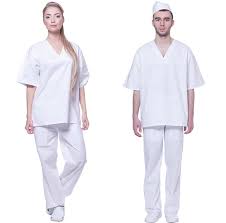 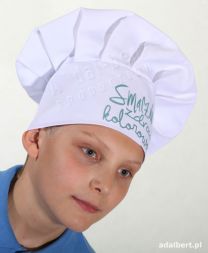 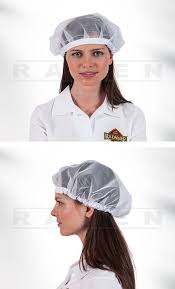 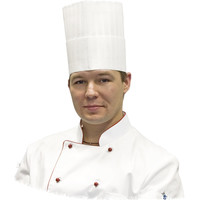 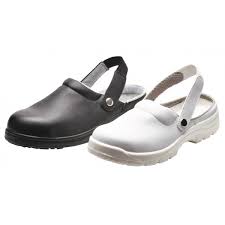 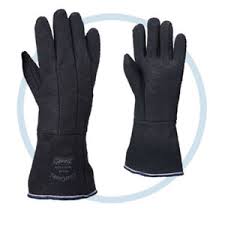 CZYNNIKI SZKODLIWE W ŚRODOWISKU PRACYPracownik w środowisku pracy jest narażony na różne czynniki, które stwarzają zagrożenie zawodowe, które dzielimy na:czynniki niebezpieczne prowadzące do urazuczynniki szkodliwe powodujące schorzeniaczynniki uciążliwe powodujące złe samopoczucie, nadmierne zmęczenieCZYNNIKI NIEBEZPIECZNE (urazowe) działają na człowieka nagle mogą spowodować uraz i wypadek przy pracy. Do tej grupy zaliczamy zagrożenia: elementami ruchomymi i luźnymi, elementami ostrymi i wystającymi, związane z przemieszczaniem się ludzi, porażeniem prądem elektrycznym, poparzenia prądem, pożarem/wybuchem.CZYNNIKI SZKODLIWE I UCIĄŻLIWE działają na pracownika przez dłuższy czas mogą spowodować obniżenie jego sprawności fizycznej i psychofizycznej, zmiany w stanie zdrowia, w konsekwencji doprowadzić do choroby zawodowej. Czynniki te dzielimy na:czynniki fizyczne: hałas, mikroklimat, promieniowanie , pole elektromagnetyczne i elektrostatyczne, pyły, wibracjeczynniki chemiczne: toksyczne, drażniące, uczulające, rakotwórcze, mutagennebiologiczne: mikroorganizmy roślinne i zwierzęce (bakterie, wirusy, grzyby, pierwotniakipsychofizyczne: obciążenie fizyczne (statyczne i dynamiczne) i psychonerwoweCHOROBA ZAWODOWA - za chorobę zawodową uważa się chorobę, wymienioną w wykazie chorób zawodowych, jeżeli w wyniku oceny warunków pracy można stwierdzić bezspornie lub z wysokim prawdopodobieństwem, że została ona spowodowana działaniem czynników szkodliwych dla zdrowia występujących w środowisku pracy albo w związku ze sposobem wykonywania pracy, zwanych „narażeniem zawodowym”.WYPADEK PRZY PRACY – nagłe zdarzenie wywołane przyczyną zewnętrzna powodującą uraz lub śmierć, które nastąpiło w związku z pracą.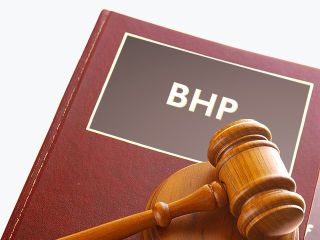 Podstawowe obowiązki pracodawcy w zakresie bhppracodawca ponosi odpowiedzialność za stan bezpieczeństwa i higieny pracy w zakładziepracodawca jest obowiązany chronić zdrowie i życie pracowników przez zapewnienie bezpiecznych i higienicznych warunkówpracodawca jest obowiązany znać w zakresie niezbędnym do wykonania ciążących na nich obowiązków, przepisy o ochronie pracy, w tym przepisy oraz zasady bhpPracodawca jest zobowiązany przekazywać pracownikom informacje o:zagrożeniach dla zdrowia i życia występujących w zakładzie, na poszczególnych stanowiskach pracy i przy wykonywanych pracach, w tym o zasadach postępowania w przypadku awarii i innych sytuacji zagrażających zdrowiu i życiu pracownikawyznaczeniu pracowników do udzielania pierwszej pomocy, wykonywania działań w zakresie zwalczania pożarów i ewakuacji pracownikówPracodawca jest zobowiązany zapewnić środki niezbędne do udzielania pierwszej pomocy w nagłych wypadkach, zwalczania pożarów i ewakuacji pracownikówOrganizować stanowiska pracy zgodnie z przepisami i zasadami bhp, dbać o sprawność środków ochrony indywidualnej oraz ich stosowanie zgodnie z przeznaczeniem, organizować, przygotowywać i prowadzić prace, uwzględniając zabezpieczenie pracowników przed wypadkami przy pracy, chorobami zawodowymi i innymi chorobami związanymi z warunkami pracy, dbać o bezpieczny i higieniczny stan pomieszczeń, a także o sprawność środków ochrony zbiorowej i ich stosowanie zgodnie z przeznaczeniem, egzekwować przestrzeganie przez pracowników przepisów i zasad bhp, zapewnić wykonanie zaleceń lekarza sprawującego opiekę zdrowotną nad pracownikamiPracodawca  jest obowiązany zapewnić pomieszczenia pracy odpowiednie do rodzaju wykonywanych prac i liczby zatrudnionych pracownikówPracodawca jest obowiązany zapewnić, aby stosowane maszyny i inne urządzenia techniczne zapewniały bezpieczne i higieniczne warunki pracy, zabezpieczały pracownika  przed urazami, działaniem niebezpiecznych substancji chemicznych, porażenia prądem elektrycznym, nadmiernym hałasem, działaniem drgań mechanicznych, uwzględniały zasady ergonomii.Pracodawca ocenia i dokumentuje ryzyko zawodowe związane z wykonywaną pracą oraz stosuje niezbędne środki profilaktyczne zmniejszające ryzyko, informuje pracowników o ryzyku zawodowymPracodawca jest obowiązany stosować środki zapobiegające chorobom zawodowym i innym chorobom związanym z wykonywaną pracą, przeprowadzić na swój koszt, badania i pomiary czynników szkodliwych dla zdrowia, rejestrować i przechowywać wyniki tych badań oraz udostępniać je pracownikomPracodawca jest obowiązany zapewnić pracownikom zatrudnionym w warunkach szczególnie uciążliwych, nieodpłatnie, odpowiednie posiłki i napoje, zapewnić pracownikom odpowiednie urządzenia higieniczno- sanitarne oraz dostarczyć niezbędne środki higieny osobistej  W razie wypadku przy pracy pracodawca jest obowiązany podjąć niezbędne działania eliminujące  lub ograniczające zagrożenie, zapewnić udzielenie pierwszej pomocy i ustalenie okoliczności i przyczyn wypadku oraz zastosować odpowiednie zapobiegające podobnym wypadkomPracodawca jest obowiązany niezwłocznie zawiadomić właściwego okręgowego inspektora pracy i prokuratora o śmiertelnym, ciężkim lub zbiorowym wypadku przy pracy, prowadzić rejestr wypadków przy pracy i przez okres 10 lat dokumentację powypadkową. Koszty związane z ustaleniem okoliczności i przyczyn wypadku ponosi pracodawcaPracodawca jest obowiązany dostarczyć pracownikami nieodpłatnie środki ochrony indywidualnej zabezpieczające przed działaniem niebezpiecznych i szkodliwych dla zdrowia czynników oraz informować go o sposobach posługiwania się tymi środkamiPracodawca jest  obowiązany dostarczyć pracownikowi nieodpłatnie odzież i obuwie roboczeW razie rozpoznania u pracownika choroby zawodowej, pracodawca jest obowiązany ustalić przyczyny i rozmiar choroby zawodowej, usunąć czynniki powodujące powstanie choroby zawodowej, zastosować środki zapobiegawcze, prowadzić rejestr chorób zawodowychPracodawca jest obowiązany systematycznie analizować przyczyny wypadków przy pracy, chorób zawodowych i innych chorób związanych z warunkami środowiska pracy i na podstawie wyników tych analiz stosować właściwe środki zapobiegawcze. Prawa pracownikaw razie gdy warunki pracy nie odpowiadają przepisom bhp i stwarzają bezpośrednie zagrożenie dla zdrowia lub życia pracownika albo gdy wykonywana przez niego praca grozi takim niebezpieczeństwem innym osobom, pracownik ma prawo powstrzymywać się od wykonywania pracy, zawiadamiając o tym niezwłocznie przełożonego, a nawet oddalić się z miejsca zagrożenia, jeżeli zagrożenie  nie zostało usunięte. Za czas powstrzymania się od wykonywania pracy lub oddalenia się z miejsca zagrożenia, pracownik zachowuje prawo do wynagrodzeniaObowiązki pracownikapracownik jest zobowiązany znać przepisy i zasady bhp, brać udział w szkoleniu i instruktażu z tego zakresu oraz poddawać się wymaganym egzaminom sprawdzającym, wykonywać pracę zgodnie z przepisami bhp oraz stosować się do wydawanych w tym zakresie poleceń i wskazówek przełożonego, dbać o należyty stan maszyn, urządzeń, sprzętu oraz o porządek i ład w miejscu pracy, stosować środki ochrony zbiorowej, a także używać przydzielonych środków ochrony indywidualnej oraz odzieży i obuwia roboczego, zgodnie z ich przeznaczeniem, poddawać się wstępnym, okresowym, kontrolnym oraz innym zaleconym badaniom lekarskim i stosować się do wskazań lekarskich, niezwłocznie zawiadomić przełożonego o zauważonym w zakładzie pracy wypadku albo zagrożeniu życia lub zdrowia ludzkiego oraz ostrzec współpracowników, a także inne osoby znajdujące się w rejonie zagrożenia, współdziałać z pracodawcą i przełożonymi w wypełnianiu obowiązków dotyczących bhp.Pytania kontrolnePo zapoznaniu się z materiałem ochrona pracy , w terminie do 22.05.2021r udziel odpowiedzi na następujące pytania. Pracę należy wykonać na komputerze w WORD i przesłać na mojego mailaCo to jest ergonomia?Jakie znasz czynniki szkodliwe w środowisku pracy?Czym się różni park maszynowy od wyposażenia technicznego?Co to są środki ochrony indywidualnej. Jakie środki ochrony indywidualnej nosi piekarz.Wyjaśnij pojęcie  ochrony pracy i ryzyko zawodowe.Wymień, Twoim zdaniem trzy najważniejsze obowiązki pracodawcy w zakresie BHP .  Jaką karą może zostać ukarany pracodawca za nieprzestrzeganie zasad bhp?Jakie obowiązki ma pracownik w zakresie bhp?UWAGAPraca kopiowane nie będę sprawdzane.